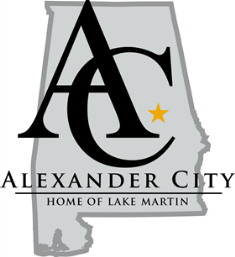 							Board of AdjustmentsApproval of Minutes:  March 14, 2019Old Business:  NoneHearing of Appeal(s):2019-05: Petition for Variance for New Mobile Home 1819 Sandy Ridge RoadAlexander City, AL 35010Sandra Adams2019-08: Petition for Variance for Zoning Approval 1460 Hillabee StreetAlexander City, AL 35010Koon’s Korner, Inc2019-05: Petition for Variance for Setback Variance 120 Dennis Creek CircleAlexander City, AL 35010John Hodnett Roll Call Vote of AppealOther Business:Adjourn: 